Aufgabe 4 G: Raumwahrnehmung und KörperVerwende für das Lösen der Aufgaben Nr. 1, 2, 5, 6, 7 das beigelegte Zusatzblatt.1.  Du siehst Würfel mit einer markierten Kante.Zeichne auf dem Zusatzblatt direkt auf die Würfela)  alle Kanten farbig, welche	b)  alle Kanten farbig, welche	c)  alle Würfelflächen farbig, die keinenzur markierten parallel sind.	zur markierten senkrecht	gemeinsamen Punkt mit der	stehen und diese berühren.	markierten Kante haben.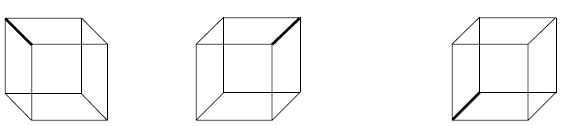 2.  Du siehst einen Würfel von rechts oben. 
Skizziere den folgenden Würfel auf dem 
Zusatzblatt so, wie du ihn von links oben 
siehst.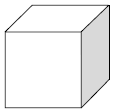 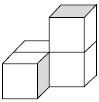 3.  Das Schrägbild besteht aus vier Würfeln.Nimm sie gedanklich auseinander. Lege sie zu neuen Figuren zusammen.Skizziere drei verschiedene Figuren als Schrägbild.4. 	Beschreibe die Bewegungen, welche der erste aus drei Würfeln bestehende Körper ausgeführt hat, um in die zweite und danach in die dritte Lage zu kommen.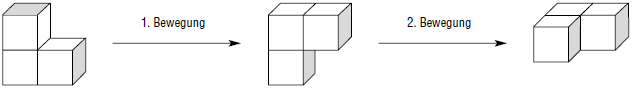 5. 	Zeichne auf dem Zusatzblatt auf der Würfeloberfläche den kürzesten Weg von B nach H.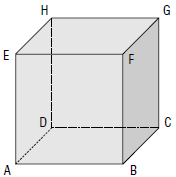 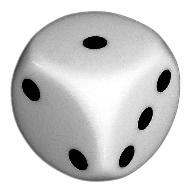 6. Du kannst den Spielwürfel mit den Augenzahlen 1 bis 6 gedanklich abwickeln. Ergänze auf dem Zusatzblatt die leeren Quadrate der folgenden zwei Würfelabwicklungen mit den Augenzahlen.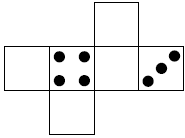 a)  	b)  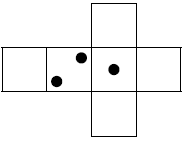 7. 	Zeichne auf dem Zusatzblatt ein Schrägbild des Quaders mit den Massen a = 4 cm, b = 5 cm und 
c = 6 cm. 8.  Berechne die fehlenden Grössen der Quader A und B.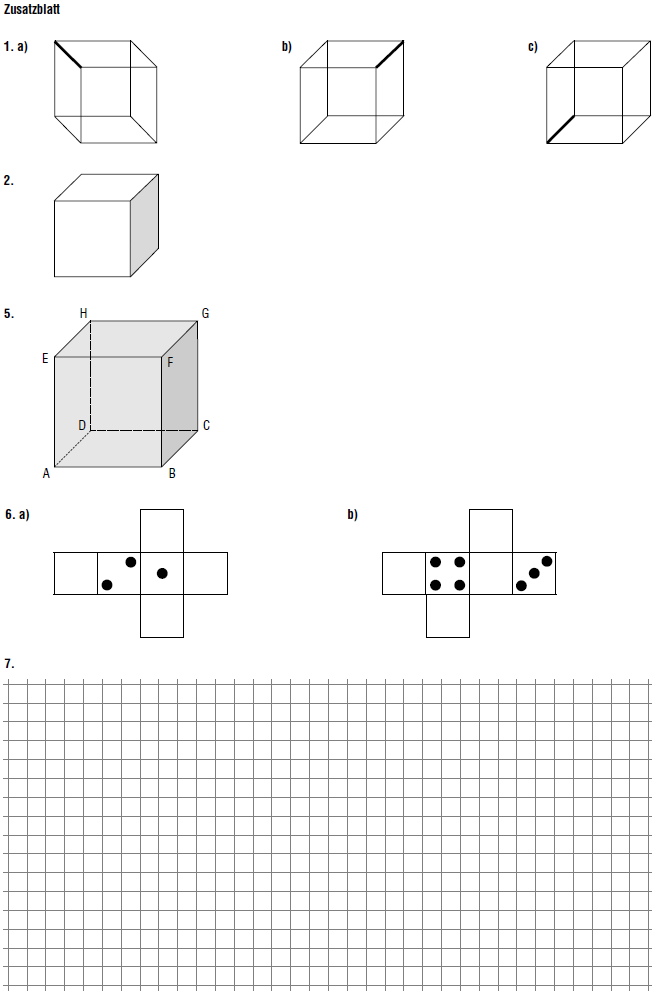 Seite aSeite bSeite cOberfläche OVolumen VQuader A5cm10 cm20 cmQuader B1.5 m80 cm4.2 m3